											42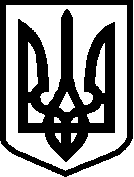 ЗВЯГЕЛЬСЬКА МІСЬКА РАДА РІШЕННЯсорок третя сесія								восьмого  скликання___________									№________Про передачу у власність, користування земельних ділянок та про інші питання земельних відносин на території                   міста Звягель    Керуючись пунктом 34 частини першої статті 26 Закону України „Про місцеве самоврядування в Україні”, статтями 12, 79-1, 102-1, 116, 120, 121, 122, 123, 124, 124-1, 125, 128, 141, 142 Земельного кодексу України, статтею 413 Цивільного кодексу України, законами України „Про оренду землі”, „Про землеустрій”, „Про оцінку земель”, „Про державний земельний кадастр”, „Про внесення змін до деяких законодавчих актів України щодо розмежування земель державної та комунальної власності”, законом України „Про внесення змін до деяких законодавчих актів України щодо створення умов для забезпечення продовольчої безпеки в умовах воєнного стану” від 24.03.2022 №2145-ІХ, законом України „Про внесення змін до деяких законодавчих актів України щодо відновлення системи оформлення прав оренди земельних ділянок сільськогосподарського призначення та удосконалення законодавства щодо охорони земель” від 19.10.2022 №2698-ІХ, постановою Кабінету Міністрів України „Про затвердження Порядку ведення Державного земельного кадастру”, Положенням про встановлення ставок і пільг зі сплати земельного податку та розміру орендної плати за землю”, враховуючи заяви фізичних та юридичних осіб, протоколи засідань постійної комісії міської ради з питань містобудування, архітектури та земельних відносин (Литвин П.М.), міська радаВИРІШИЛА:    1. Надати дозвіл на розроблення технічної документації із землеустрою щодо встановлення (відновлення) меж земельних ділянок в натурі (на місцевості) таким фізичним та юридичним особам:    1.1. Костюк Тетяна Миколаївна (РНОКПП *) земельну ділянку №4 в гаражному масиві на вул. Юрія Глухова, 65-Б, орієнтовною площею 0,0028 га для будівництва індивідуальних гаражів (код 02.05) з метою передачі її у власність.    1.2. ТОВ „ВІННИЦЯ БУДІНВЕСТ” (код ЄДРПОУ 42485911) земельну ділянку на  вул. Відродження, 7/111, площею 0,6450 га (кадастровий номер 1811000000:00:008:0529) для будівництва та обслуговування багатоквартирного житлового будинку (код 02.03), яка перебуває в оренді.    1.3. Управлінню культури і туризму Звягельської міської ради (код ЄДРПОУ 13577959) земельну ділянку на вул. Героїв Майдану, 13, орієнтовною площею 0,0800 га для будівництва та обслуговування будівель закладів культурно-просвітницького обслуговування (код 03.05) з метою передачі її в постійне користування. Скасувати п.8 рішення виконавчого комітету міської ради від 13.10.1999 №492 „Про передачу у приватну власність та надання у користування земельних ділянок та про інші питання земельних відносин” в частині передачі земельної ділянки на вул. Героїв Майдану, 13 (бувша вул. Радянська) в постійне користування площею 0,0739 га (рішення міської ради від 09.09.2021 №275 „Про затвердження передавального акту”).    2. Надати дозвіл на розроблення проекту землеустрою щодо відведення земельних ділянок, межі яких не встановлені в натурі (на місцевості),  враховуючи вимоги пункту 31 цього рішення таким фізичним та юридичним особам:    2.1. Гембарський Богдан Олександрович (РНОКПП *) земельну ділянку на вул. Соборності, 68, орієнтовною площею 0,0010 га для будівництва та обслуговування будівель торгівлі (код 03.07) (вхідна група до квартири №5) з метою передачі її в оренду.    2.2. Остаповець Тетяна Василівна (РНОКПП *) земельну ділянку на вул. Леся Курбаса, 39-Б, орієнтовною площею 0,0700 га для сінокосіння і випасання худоби (код 01.08) з метою передачі її в оренду.    2.3. Хистова Валентина Федорівна (РНОКПП *) земельну ділянку на вул. Богуна, 35-В, орієнтовною площею 0,0150 га для сінокосіння і випасання худоби (код 01.08) з метою передачі її в оренду.    2.4. Бігула Віра Миколаївна (РНОКПП *) земельну ділянку на вул. Рівненська, 15-Б, орієнтовною площею  для городництва (код 01.07) з метою передачі її в оренду.    2.5. ТОВ „ВІННИЦЯ БУДІНВЕСТ” (код ЄДРПОУ 42485911) земельну ділянку на вул. Відродження, 7/111-А, орієнтовною площею 0,0990 га для будівництва і обслуговування паркінгів та автостоянок на землях житлової та громадської забудови (код 02.09) (з метою встановлення строкового платного земельного сервітуту на земельну ділянку комунальної власності).     2.6. Андрущенко Микола Дмитрович (РНОКПП *) земельну ділянку на вул. Шевченка, 22, орієнтовною площею 0,2900 га для будівництва та обслуговування інших будівель громадської забудови (код 03.15) з метою передачі її в оренду.   3. Відмовити Київському еколого-культурному центру у погодженні створення ботанічної пам’ятки природи місцевого значення „Звягельський” загальною площею 5,7000 га.    4. Відмовити Матвійчук Сергій Вікторович у розробленні містобудівної документації „Детального плану частини території садово-городнього товариства „Ветеран” в межах вулиці Західної у місті Звягель для розміщення культової споруди” у зв’язку з не відповідністю містобудівної документації.    5. Надати дозвіл на виготовлення експертної грошової оцінки для оформлення договору купівлі-продажу земельної ділянки несільськогосподарського призначення ФОП Бірук Марія Леонідівна (РНОКПП *) (79/100) та                 ФОП Кінзерська Ольга Вікторівна (РНОКПП *) (21/100) земельну ділянку на вул. Гетьмана Сагайдачного, 178, площею 0,0362 га (кадастровий номер 1811000000:00:027:0485) для будівництва та обслуговування будівель торгівлі (код 03.07) та встановити авансовий платіж в розмірі 10% від нормативної грошової оцінки, а саме 27782,00 грн. (двадцять сім тисяч сімсот вісімдесят дві гривні 00 коп.).    6. Розірвати з Дейнека Володимир Васильович (РНОКПП *) договір оренди землі від 01.07.2020 б/н на земельну ділянку на вул. Олени Теліги, 6, площею 0,0228 га (кадастровий номер 1811000000:00:020:0676) для будівництва та обслуговування житлового будинку, господарських будівель та споруд (код 02.01) за взаємною згодою сторін.     7. Передати Пасєка Тетяна Ігорівна (РНОКПП *) у власність земельну ділянку №1 на вул. Олександра Чернявського, 42, площею 0,0036 га (кадастровий номер 1811000000:00:008:1246) для будівництва індивідуальних гаражів (код 02.05).      8. Передати Решетник Наталія Анатоліївна (РНОКПП *) у власність земельну ділянку №19 на вул. Олександра Чернявського, 42, площею 0,0037 га (кадастровий номер 1811000000:00:008:1250) для будівництва індивідуальних гаражів (код 02.05).     9. Передати Мельник Ірина Василівна (РНОКПП *) у власність земельну ділянку №3 на вул. Олександра Чернявського, 42, площею 0,0037 га (кадастровий номер 1811000000:00:008:1241) для будівництва індивідуальних гаражів (код 02.05).    10. Розірвати з Бака Ольга Віталіївна (РНОКПП *) договір оренди землі від 10.03.2020 б/н на земельну ділянку на вул. Героїв полку Азов, 5, площею 0,0544 га (кадастровий номер 1811000000:00:009:0957) для будівництва та обслуговування житлового будинку, господарських будівель та споруд (код 02.01) за взаємною згодою сторін.    11. Передати Медецька Галина Петрівна (РНОКПП *) у власність земельну ділянку на вул. Героїв полку Азов, 5, площею 0,0544 га (кадастровий номер 1811000000:00:009:0957) для будівництва та обслуговування житлового будинку, господарських будівель та споруд (код 02.01).    12. Розірвати з приватним підприємством „Меблева фабрика „МІРТ” (код ЄДРПОУ 13549302) договір оренди землі від 06.03.2023 б/н на земельну ділянку на вул. Князів Острозьких, 98, площею  (кадастровий номер 1811000000:00:008:1268) та договір оренди землі від 22.07.2022 б/н на земельну ділянку на вул. Данила Галицького, 36, площею 0,0932 га (кадастровий номер 1811000000:00:008:1292) для будівництва та обслуговування житлового будинку, господарських будівель та споруд (код 02.01) за взаємною згодою сторін.    13. Передати Довгалюк Світлана Василівна (РНОКПП *) у власність земельну ділянку на вул. Князів Острозьких, 98, площею  (кадастровий номер 1811000000:00:008:1268) для будівництва та обслуговування житлового будинку, господарських будівель та споруд (код 02.01).    14. Передати Матвійчук Дарина Миколаївна (РНОКПП *) у власність земельну ділянку на вул. Данила Галицького, 36, площею 0,0932 га (кадастровий номер 1811000000:00:008:1292) для будівництва та обслуговування житлового будинку, господарських будівель та споруд (код 02.01).    15. Розірвати з Опанасюк Степан Саніфонович (РНОКПП *) договір оренди землі від 21.06.2018 б/н на земельну ділянку на вул. Петра Волиняка, 12, площею 0,0639 га (кадастровий номер 1811000000:00:024:0375) для будівництва та обслуговування житлового будинку, господарських будівель та споруд (код 02.01) за взаємною згодою сторін.    16. Передати Матвєєва Галина Степанівна (РНОКПП *) у власність земельну ділянку на вул. Петра Волиняка, 12, площею 0,0639 га (кадастровий номер 1811000000:00:024:0375) для будівництва та обслуговування житлового будинку, господарських будівель та споруд (код 02.01).    17. Передати Капало Оксана Богданівна (РНОКПП *) у власність земельну ділянку на вул. Юрія Клена, 4-А, площею 0,0738 га (кадастровий номер 1811000000:00:008:0359) для будівництва та обслуговування житлового будинку, господарських будівель та споруд (код 02.01). Припинити договір оренди землі від 19.09.2023 б/н у зв’язку з передачею вищевказаної земельної ділянки у власність.    18. Передати Коваленко Владислав Анатолійович (РНОКПП *) у власність земельну ділянку на вул. Дмитра Яворницького, 23, площею 0,0636 га (кадастровий номер 1811000000:00:042:0893) для будівництва та обслуговування житлового будинку, господарських будівель та споруд (код 02.01).    19. Передати Слободюк Ольга Іванівна (РНОКПП *) в оренду строком на п’ять років земельну ділянку на вул. Древлянська, 20, площею  (кадастровий номер 1811000000:00:005:0040) для городництва (код 01.07).    20. Затвердити проект землеустрою щодо відведення земельних ділянок, межі яких не встановлені в натурі (на місцевості) таким фізичним та юридичним особам:    20.1. Звягельській міській раді (код ЄДРПОУ 13576983) з метою реєстрації права комунальної власності наступні земельні ділянки:    20.1.1 на вул. Гоголя, 4-Д, площею 0,1583 га (кадастровий номер 1811000000:00:008:1402) для будівництва і обслуговування паркінгів та автостоянок на землях житлової та громадської забудови (код 02.09);    20.1.2 на вул. Гоголя, 4-Е, площею 0,1100 га (кадастровий номер 1811000000:00:008:1401) для будівництва і обслуговування паркінгів та автостоянок на землях житлової та громадської забудови (код 02.09);    20.1.3 на вул. Морська, 5, площею 0,2721 га (кадастровий номер 1811000000:00:008:1405) земельні ділянки запасу (земельні ділянки, які не надані у власність або користування громадянам чи юридичним особам) (код 03.19);    20.1.4 на вул. Морська, 26-А, площею 0,1683 га (кадастровий номер 1811000000:00:008:1406) земельні ділянки запасу (земельні ділянки, які не надані у власність або користування громадянам чи юридичним особам) (код 03.19);    20.1.5 на вул. Олександра Чернявського, 52-А, площею 0,6000 га (кадастровий номер 1811000000:00:008:1409) земельні ділянки запасу (земельні ділянки, які не надані у власність або користування громадянам чи юридичним особам) (код 03.19);    20.1.6 на вул. Відродження, 6-В, площею 0,2373 га (кадастровий номер 1811000000:00:008:1408) земельні ділянки запасу (земельні ділянки, які не надані у власність або користування громадянам чи юридичним особам) (код 03.19);    20.1.7 на вул. Відродження, 6-Г, площею 0,2079 га (кадастровий номер 1811000000:00:008:) земельні ділянки запасу (земельні ділянки, які не надані у власність або користування громадянам чи юридичним особам) (код 03.19);    20.1.8 на вул. Євгена Коновальця, 16-А, площею 0,3827 га (кадастровий номер 1811000000:00:008:1410) земельні ділянки запасу (земельні ділянки, які не надані у власність або користування громадянам чи юридичним особам) (код 03.19).    20.2. Гулюк Павло Іванович (РНОКПП *) земельну ділянку на вул. Магістральна, 22-А, площею 0,1000 га (кадастровий номер 1811000000:00:001:0330) для городництва (код 01.07) та передати її в оренду строком на п’ять років.    20.3. Тарасенко Валерій Леонідович (РНОКПП *) земельну ділянку на вул. Гетьмана Сагайдачного, 168, площею 0,0862 га (кадастровий номер 1811000000:00:027:0488) для городництва (код 01.07) та передати її в оренду строком на п’ять років.    20.4. Лук’янець Олександр Володимирович (РНОКПП *) земельну ділянку на вул. Ярослава Остапчука, 24-А, площею 0,0399 га (кадастровий номер 1824085600:03:000:1148) для городництва (код 01.07) та передати її в оренду строком на п’ять років.    20.5. Іванчук Олена Миколаївна (РНОКПП *) земельну ділянку на вул. Співдружності, 17-А, площею 0,0480 га (кадастровий номер 1811000000:00:036:0769) для городництва (код 01.07) та передати її в оренду строком на п’ять років.    20.6. Іхонкіна Інна Олександрівна (РНОКПП *) земельну ділянку на вул. Гетьмана Сагайдачного, 228-А, площею 0,0378 га (кадастровий номер 1811000000:00:027:0489) для городництва (код 01.07) та передати її в оренду строком на п’ять років.    20.7. Ільчук Людмила Володимирівна (РНОКПП *) земельну ділянку на вул. Лесі Українки, 62, площею 0,0197 га (кадастровий номер 1811000000:00:009:0837) для городництва (код 01.07) та передати її в оренду строком на п’ять років.    21. Затвердити проект землеустрою щодо відведення земельних ділянок у разі зміни їх цільового призначення, земельних ділянок таким фізичним та юридичним особам:    21.1. Товариству з обмеженою відповідальністю „Ремакс” (код ЄДРПОУ 24705923) земельну ділянку на вул. Михайлівська, 14, площею 0,0570 га (кадастровий номер 1811000000:00:014:0618) для будівництва і обслуговування багатоквартирного житлового будинку (код 02.03) з земель для будівництва та обслуговування житлового будинку господарських будівель і споруд (код 02.01), яка перебуває у власності.    21.2. Товариству з обмеженою відповідальністю „Ремакс” (код ЄДРПОУ 24705923) земельні ділянки на вул. Михайлівська, 14, площею 0,0415 га (кадастровий номер 1811000000:00:014:0692), площею 0,0174 га (кадастровий номер 1811000000:00:014:0693) для будівництва і обслуговування багатоквартирного житлового будинку (код 02.03) з земель для будівництва та обслуговування житлового будинку господарських будівель і споруд (код 02.01), яка перебуває у власності.    21.3. Товариству з обмеженою відповідальністю „Ремакс” (код ЄДРПОУ 24705923) земельну ділянку на вул. Івана Мамайчука, 12, площею  (кадастровий номер 1811000000:00:014:0054) для будівництва і обслуговування багатоквартирного житлового будинку (код 02.03) з земель для будівництва та обслуговування будівель ринкової інфраструктури (код 03.10), яка перебуває в оренді.    21.4. ПП „Енерготехніка” (код ЄДРПОУ 24700877) земельну ділянку на вул. Родини Косачів, 6, площею 0,0994 га (кадастровий номер 1811000000:00:010:0525) для будівництва та обслуговування житлового будинку, господарських будівель та споруд (код 02.01) з земель для будівництва та обслуговування інших будівель громадської забудови (код 03.15), яка перебуває в оренді.    21.5. Підкаура Мирослав Миколайович (РНОКПП *) земельну ділянку на вул. Героїв Майдану, 40-А, площею 0,0071 га (кадастровий номер 1811000000:00:009:0785) для будівництва та обслуговування будівель торгівлі (код 03.07) з земель для індивідуального садівництва (код 01.05), яка перебуває у власності.    21.6. Комунальному некомерційному підприємству „Центр первинної медико-санітарної допомоги” Звягельської міської ради (код ЄДРПОУ 38341562) земельну ділянку на вул. Гетьмана Сагайдачного, 215, площею 0,2919 га (кадастровий номер 1811000000:00:028:0885) для будівництва та обслуговування будівель закладів охорони здоров’я та соціальної допомоги (код 03.03) з земель для будівництва та обслуговування будівель закладів освіти (код 03.02) та передати її в постійне користування.    21.7. Звягельській міській раді (код ЄДРПОУ 13576983) земельну ділянку площею 0,9726 га (кадастровий номер 1824086801:05:000:0135) земельні ділянки загального користування відведені під місця поховання (код 07.09) з земель для ведення товарного сільськогосподарського виробництва (код 01.01).    21.8. Звягельській міській раді (код ЄДРПОУ 13576983) земельну ділянку площею 0,8639 га (кадастровий номер 1824086801:05:000:0136) земельні ділянки загального користування відведені під місця поховання (код 07.09) з земель для ведення особистого селянського господарства (код 01.03).    22. Затвердити технічну документацію із землеустрою щодо об’єднання земельних ділянок, які перебувають у комунальній власності Звягельської міської ради (код ЄДРПОУ 13576983) для ведення товарного сільськогосподарського виробництва (код 01.01), що розташовані на території міста Звягель, а саме:    22.1 земельні ділянки: (кадастровий номер 1824086801:05:000:0132) площею 0,8187 га, площею 0,8202 га (кадастровий номер 1824086801:05:000:0140), площею 0,8451 га (кадастровий номер 1824086801:05:000:0141), площею 0,9727 га (кадастровий номер 1824086801:05:000:0143), площею 0,9691 га (кадастровий номер 1824086801:05:000:0144) в одну земельну ділянку площею 4,4259 га (кадастровий номер 1824086801:05:000:0764);    22.2 земельні ділянки: площею 0,9392 га (кадастровий номер 1824086801:05:000:0148), площею 0,8913 га (кадастровий номер 1824086801:05:000:0149) в одну земельну ділянку площею 1,8305 га (кадастровий номер 1824086801:05:000:0765).    23. Надати дозвіл Звягельській міській раді (код ЄДРПОУ 13576983) на розроблення проекту землеустрою щодо зміни цільового призначення земельних ділянок, що розташовані на території міста Звягель, а саме:    23.1 земельна ділянка, кадастровий номер 1824086801:05:000:0764, площею 4,4259 га з земель для ведення товарного сільськогосподарського виробництва (код 01.01) на земельні ділянки загального користування відведені під місця поховання (код 07.09).    23.2 земельна ділянка, кадастровий номер 1824086801:05:000:0765, площею 0,8913 га з земель для ведення товарного сільськогосподарського виробництва (код 01.01) на земельні ділянки загального користування відведені під місця поховання (код 07.09).    24. Затвердити технічну документацію із землеустрою щодо поділу орендованої земельної ділянки Баранніков Віктор Олексійович (РНОКПП *) на вул. Лідівський шлях, 32, загальною площею 0,4864 га (кадастровий номер 1811000000:00:005:0307) для будівництва та обслуговування інших будівель громадської забудови (код 03.15) на дві земельні ділянки:    - ділянка №1 площею 0,3564 га (кадастровий номер 1811000000:00:005:0389);    - ділянка №2 площею 0,1300 га (кадастровий номер 1811000000:00:005:0388) та передати їх в оренду строком на п’ять років. Розірвати договір оренди землі від 24.09.2020 б/н за взаємною згодою сторін.    25. Затвердити технічну документацію із землеустрою щодо поділу земельної ділянки, яка знаходиться в комунальній власності Звягельської міської ради (код ЄДРПОУ 13576983) загальною площею  (кадастровий номер 1811000000:00:014:0788) для будівництва та обслуговування будівель торгівлі (код 03.07) на три земельні ділянки:    - ділянка №1 на вул. Соборності, 14, площею 0,0843 га (кадастровий номер 1811000000:00:014:0703);    - ділянка №2 на вул. Соборності, 18, площею 0,0783 га (кадастровий номер 1811000000:00:014:0702);    - ділянка №3 на вул. Соборності, 18, площею 0,1115 га (кадастровий номер 1811000000:00:014:0700).    26. Затвердити технічну документацію із землеустрою щодо встановлення (відновлення) меж земельних ділянок в натурі (на місцевості), які перебувають в оренді, таким фізичним та юридичним особам:    26.1. ФОП Стадник Олександр Миколайович (РНОКПП *) земельну ділянку на вул. Соборності, 52-Б, площею 0,0031 га (кадастровий номер 1811000000:00:015:0678) для будівництва та обслуговування будівель торгівлі (код 03.07) (тимчасовий торговельний павільйон) за умови утримання в належному стані зупинки для очікування громадського транспорту населенням у зв’язку зі зміною конфігурації без зміни площі земельної ділянки.    26.2. ТОВ „ВІННИЦЯ БУДІНВЕСТ” (код ЄДРПОУ 42485911) земельну ділянку на вул. Відродження, 7/111, площею 0,6450 га (кадастровий номер 1811000000:00:008:0529) для будівництва та обслуговування багатоквартирного житлового будинку (код 02.03) у зв’язку зі зміною конфігурації без зміни площі земельної ділянки.    27. Припинити дії договорів оренди землі у зв’язку із закінченням строку, на який їх було укладено, на наступні земельні ділянки:- на вул. Михайла Драгоманова, 146-В, площею  (кадастровий номер 1811000000:00:006:0036) (землекористувач ДП „Оптіма-770-Центр” ТОВ „Севен Севенті Петроліум” (код ЄДРПОУ 33463541);- на вул. Житомирська, 2-А, площею  (кадастровий номер 1811000000:00:018:0108) (землекористувач Черевична Марина Анатоліївна (РНОКПП *).    28. Укласти договори оренди землі на новий строк за умови дотримання архітектурних вимог таким фізичним та юридичним особам:    28.1. Островська Анна Володимирівна (РНОКПП *) строком на три роки земельні ділянки на вул. Київська, 9-Г, площею  (кадастровий номер 1811000000:00:014:0049) площею  (кадастровий номер 1811000000:00:014:0492) для будівництва та обслуговування будівель торгівлі (код 03.07) (тимчасовий торговельний павільйон).    28.2. Соколовський Роман Володимирович (РНОКПП *) строком на три роки земельні ділянки на вул. Шевченка, 58-А/1, площею  (кадастровий номер 1811000000:00:012:0193), вул. Кирила Осьмака, 1-А, площею  (кадастровий номер 1811000000:00:013:0174) для будівництва та обслуговування будівель торгівлі (код 03.07) (тимчасовий торговельний павільйон).    28.3. Молчанова Олеся Володимирівна (РНОКПП *) строком на п’ять років земельну ділянку на вул. Надслучанська, 71, площею  (кадастровий номер 1811000000:00:020:0620) для городництва (код 01.07).    28.4. Огородник Олександр Анатолійович (РНОКПП *) строком на п’ять років земельну ділянку на вул. Вокзальна, 82-А, площею 0,0789 га (кадастровий номер 1811000000:00:008:1146) для будівництва та обслуговування будівель торгівлі (код 03.07).    28.5. Долнер Валентина Францівна (РНОКПП *) строком на три роки земельні ділянки на вул. Романа Шухевича, 1-А, площею  (кадастровий номер 1811000000:00:040:0201), вул. Маршала Рокосовського, 1-А, площею  (кадастровий номер 1811000000:00:040:0381) для будівництва та обслуговування будівель торгівлі (код 03.07) (тимчасовий торговельний павільйон).    28.6. Пацура Ірина Миколаївна (РНОКПП *), Пацура Олексій Ігорович (РНОКПП *) строком на п’ять років земельну ділянку на вул. Івана Мамайчука, 5, площею  (кадастровий номер 1811000000:00:014:0121) для будівництва та обслуговування будівель торгівлі (код 03.07).    28.7. Демчук Василь Васильович (РНОКПП *) строком на три роки земельну ділянку на вул. Вокзальна, 15-Г, площею  (кадастровий номер 1811000000:00:008:0042) для будівництва і обслуговування будівель торгівлі (код 03.07) (тимчасовий торговельний павільйон).    28.8. ДП „Оптіма-770-Центр” ТОВ „Севен Севенті Петроліум” (код ЄДРПОУ 33463541) строком на один рік земельну ділянку на вул. Василя Карпенка, 24, площею  (кадастровий номер 1811000000:00:032:0054) для розміщення та експлуатації будівель і споруд додаткових транспортних послуг та допоміжних операцій (код 12.08) за умови початку будівництва в поточному році.    29. Затвердити технічну документацію із землеустрою щодо встановлення (відновлення) меж земельних ділянок в натурі (на місцевості) та передати у власність (проінвентаризувати) в оренду для будівництва і обслуговування житлового будинку, господарських будівель і споруд (код 02.01), для індивідуального садівництва (код 01.05), що раніше надані громадянам (додаток).    30. Зобов’язати землекористувачів та землевласників:    30.1. Виконувати обов’язки землекористувача відповідно до вимог статті 96 Земельного кодексу України.    30.2. Забезпечити відповідним службам вільний доступ для прокладання нових, ремонту та експлуатації існуючих інженерних мереж і споруд, розміщених у межах земельної ділянки.    30.3. У разі необхідності проведення реконструкції чи нового будівництва, питання оформлення дозвільної та проектно-кошторисної документації вирішувати в порядку визначеному нормативами забудови.    30.4. Попередити землекористувача, що право користування земельною ділянкою може бути припинене відповідно до статей 141, 143 Земельного кодексу України.    30.5. Землекористувачі, земельні ділянки яким надані в оренду, у разі закінчення терміну користування земельною ділянкою, зобов’язані повернути ці земельні ділянки в розпорядження міської ради в стані, придатному для подальшого їх використання за призначенням або продовжити термін користування.    31. Встановити умови надання земельних ділянок:    31.1. Освоєння земельних ділянок проводити до чинного законодавства у сфері містобудування.    31.2. Виготовлення документації із землеустрою є комерційним ризиком замовника.    31.3. Дозвіл на розроблення проекту землеустрою щодо відведення земельної ділянки надається рішенням Звягельської міської ради терміном на один рік.    31.4. Покласти відповідальність за достовірність, якість і безпеку заходів при розробці документації із землеустрою на розробників (сертифікованих інженерів-землевпорядників).    32. Контроль за виконанням цього рішення покласти на постійну комісію міської ради з питань містобудування, архітектури та земельних відносин.Міський голова							Микола БОРОВЕЦЬДодаток до рішення міської радивід   _________   №_____СПИСОКземельних ділянок, що передаються у власність (проінвентаризовані, що раніше передані у власність) в оренду для будівництва і обслуговування житлового будинку, господарських будівель і споруд (код 02.01), для індивідуального садівництва (код 01.05)Секретар міської ради														Оксана ГВОЗДЕНКО№п/пПрізвище, ім’я по батькові будинковласникаАдресаземельної ділянкиЧастина домово-лодінняПлоща загальна з/д, що надана в користу-вання або передана у власністьПроінвен-таризована загальна площа з/дРозмір земельної ділянки, що передається в орендуРозмір земельної ділянки, що передається в орендуРозмір з/д, що пере-дається у власність для будівн житлового будинкуПримітка№п/пПрізвище, ім’я по батькові будинковласникаАдресаземельної ділянкиЧастина домово-лодінняПлоща загальна з/д, що надана в користу-вання або передана у власністьПроінвен-таризована загальна площа з/ддля будів-ництва житлового будинкустрок123456789101    Андрусенко Раїса СтепанівнаРНОКПП   *пров. Михайла Драгоманова, 2-Б1811000000:00:009:0827ціле0,03970,0397--0,0397-2    Бончковська Алла МиколаївнаРНОКПП   *пров. Медичний, 101811000000:00:018:06981/20,06820,0682--0,0341-3    Литвинко Наталія МиколаївнаРНОКПП   *пров. Володимира Антоновича, 1-А1811000000:00:017:120362/10000,07340,0734--0,0455-4    Жовтецька Леоніда КостянтинівнаРНОКПП   *вул. Східна, 649СГТ „Ветеран”1811000000:00:037:0503сад0,06960,0765----5    Трошин Віктор МихайловичРНОКПП   *вул. Тюльпанна, 1472СГТ „Ветеран”сад0,05110,0540----6    Цибульська Наталія АнатоліївнаРНОКПП   *вул. Кривоноса, 33-А1811000000:00:038:0236ціле0,10000,1000--0,1000-7    Іхонкіна Інна ОлександрівнаРНОКПП   *вул. Гетьмана Сагайдачного, 2281811000000:00:027:0486ціле0,13470,1378--0,1000-8    Киреєва Ніна МихайлівнаРНОКПП   *пров. 7-й Володимира Антоновича, 91811000000:00:016:0088ціле0,08740,0874--0,0874-9    Гагун Ніна МиколаївнаРНОКПП   *вул. Михайла Драгоманова, 781811000000:00:005:0386ціле0,03500,0350--0,0350-10    Біляєва Клавдія ВолодимирівнаРНОКПП   *    Біляєва Світлана ОлександрівнаРНОКПП   *вул. Остапа Вишні, 71811000000:00:028:0958в рівних часткахціле0,06120,0608--0,0608-11    Кучинський Юрій МиколайовичРНОКПП   *    Осадчук Антоніна МихайлівнаРНОКПП   *пров. Ярунський, 81811000000:00:017:1197в частках домоволодіння1/21/20,06090,06090,060910р--12    Олексюк Сергій МефодійовичРНОКПП   *вул. Соборності, 341811000000:00:014:06871811000000:00:014:068943/1000,10760,1076--0,00860,0153-13    Смолярчук Валерій МиколайовичРНОКПП   *вул. Робітнича, 171824085600:03:000:1082ціле0,10000,1000--0,1000-14    Яременко Валентина ПетрівнаРНОКПП   *вул. Південна, 101811000000:00:026:0442ціле0,05490,0549--0,0549-15    Сторожук Лідія ОлексіївнаРНОКПП   *вул. Михайлівська, 251811000000:00:014:06991811000000:00:014:06961811000000:00:014:069734/1000,06390,0639--0,00730,00210,0037-16    ВерхоглядОлена МиколаївнаРНОКПП   *пров. 2-й Міхала Чайковського, 101811000000:00:005:0387ціле0,09200,0920--0,0920-17    Олексійчук Леонід ДмитровичРНОКПП   *    Олексійчук Олена ВасилівнаРНОКПП   *пров. Рівненський, 32-Б1811000000:00:011:0204в частках домоволодіння1/21/20,09820,0982--0,0982-18    Сітайло Оксана ВасилівнаРНОКПП   *    Федоров Віктор ВасильовичРНОКПП   *вул. Василя Стуса, 431811000000:00:017:1207в частках домоволодіння2/31/30,10000,1000--0,1000-19    Васильчук Віктор АнатолійовичРНОКПП   *пров. 3-й Зарічний, 13-А1811000000:00:042:1862ціле0,06430,0648--0,0648-20    Павлюк Олена ОлександрівнаРНОКПП   *пров. Михайла Драгоманова, 16ціле0,02700,0295----21    Голеня Сергій ІвановичРНОКПП   *вул. Михайла Драгоманова, 29-А1811000000:00:006:0452ціле0,05600,0628--0,0628-22    Аніськов Олександр ВалерійовичРНОКПП   *пров. Медичний, 101811000000:00:018:07011/20,06820,0682--0,0341-23    Кирийчук Юрій ДемотовичРНОКПП   *пров. Бульби-Боровця, 121811000000:00:017:120946/1000,05900,0590--0,0294-24    Пивовар Владислав ВалерійовичРНОКПП   *вул. Миколи Міхновського, 211811000000:00:017:1210ціле0,06390,0639--0,0639-25    Міняйло Юрій ЮрійовичРНОКПП   *пров. Плетенський, 21811000000:00:026:0443ціле0,06070,0607--0,0607-26    Борисюк Ольга ІванівнаРНОКПП   *вул. Літня, 15ціле0,06530,0906----27    Соболєва Жанна ВолодимирівнаРНОКПП   *пров. 2-й Дружби, 201811000000:00:032:0233ціле0,07720,0772--0,0772-28    Фоміна Тетяна МиколаївнаРНОКПП   *пров. 2-й Василя Стуса, 91811000000:00:024:0007ціле0,04560,04560,045610р--29    Павлюк Андрій ІвановичРНОКПП   *вул. Мирослава Скорика, 81811000000:00:006:0455ціле0,10800,1080--0,1000-30    Рудницька Ольга ІванівнаРНОКПП   *вул. Дениса Бочарова, 81811000000:00:006:0454ціле0,06070,0607--0,0607-31    Русская Тетяна ВікторівнаРНОКПП   *вул. Василя Стуса, 781811000000:00:017:1211ціле0,05120,0512--0,0512-32    Оримович Ольга МиколаївнаРНОКПП   *вул. Петра Волиняка, 691811000000:00:024:0111ціле0,07030,0703--0,0703-33    Бойко Наталій ВасилівнаРНОКПП   *    Костюк Олександр ВасильовичРНОКПП   *пров. Шепетівський, 61811000000:00:011:0203в рівних частках 45/20045/2000,08150,0815--0,0369-34    Підкаура Ольга АндріївнаРНОКПП   *пров. Володимира Антоновича, 1-А1811000000:00:017:12021811000000:00:017:120638/1000,07340,0734--0,00950,0184-35    Кисельова Діана ВолодимирівнаРНОКПП   *вул. Надслучанська, 351811000000:00:020:0730ціле0,07060,0706--0,0706-36    Білецька Аліса СтепанівнаРНОКПП   *вул. Огірочна, 359СГТ „Ветеран”сад0,04810,0496----37    Гудзь Микола ПетровичРНОКПП   *пров. Василя Карпенка, 11811000000:00:038:0237ціле0,06000,0565--0,0565-38    Кулібаба Олена ІванівнаРНОКПП   *пров. 2-й Князів Острозьких, 2-А1/20,03090,00460,00270,00310,00820,0030----39    Радчук Ольга МиколаївнаРНОКПП   *вул. Бобрової, 11811000000:00:009:08331/20,06070,0283--0,0283-40    Мусійчук Наталія ВолодимирівнаРНОКПП   *вул. Лянгуса, 601811000000:00:017:1212ціле0,10600,1402--0,1000-41    Лисюк Галина КазимирівнаРНОКПП   *вул. Саксаганського, 2-А1811000000:00:017:1213ціле0,06530,0667--0,0667-42    Дем’янчук Юлія РусланівнаРНОКПП   *вул. Берегова, 1-Б1811000000:00:026:0ціле0,09000,0900--0,0900-43    Мургузова Наталія ВолодимирівнаРНОКПП   *вул. Лідівський шлях, 6ціле0,06520,0642----44    Віннікова Галина ВолодимирівнаРНОКПП   *вул. Князів Острозьких, 141811000000:00:009:08341811000000:00:009:08281/20,04470,0447--0,00700,0082-45    Шашина Наталія МиколаївнаРНОКПП    *пров. 2-й Князів Острозьких, 21811000000:00:009:0839ціле0,09000,0900--0,0900-